אֵֽשֶׁת־חַ֭יִל מִ֣י יִמְצָ֑א וְרָחֹ֖ק מִפְּנִינִ֣ים מִכְרָֽהּ׃בָּ֣טַח בָּ֭הּ לֵ֣ב בַּעְלָ֑הּ וְ֝שָׁלָ֗ל לֹ֣א יֶחְסָֽר׃גְּמָלַ֣תְהוּ טֹ֣וב וְלֹא־רָ֑ע כֹּ֝֗ל יְמֵ֣י חַיֶּֽיה׃דָּ֭רְשָׁה צֶ֣מֶר וּפִשְׁתִּ֑ים וַ֝תַּ֗עַשׂ בְּחֵ֣פֶץ כַּפֶּֽיהָ׃הָ֭יְתָה כָּאֳנִיֹּ֣ות סוֹחֵ֑ר מִ֝מֶּרְחָ֗ק תָּבִ֥יא לַחְמָֽהּ׃וַתָּ֤קָם׀ בְּעֹ֬וד לַ֗יְלָה וַתִּתֵּ֣ן טֶ֣רֶף לְבֵיתָ֑הּ וְ֝חֹ֗ק לְנַעֲרֹתֶֽיהָ׃זָמְמָ֣ה שָׂ֭דֶה וַתִּקָּחֵ֑הוּ מִפְּרִ֥י כַ֝פֶּ֗יהָ   נָ֣טְעָ כָּֽרֶם׃חָֽגְרָ֣ה בְעֹ֣וז מָתְנֶ֑יהָ וַ֝תְּאַמֵּ֗ץ זְרֹעוֹתֶֽיהָ׃טָ֭עֲמָה כִּי־טֹ֣וב סַחְרָ֑הּ לֹֽא־יִכְבֶּ֖ה   בַלַּ֣יְלָ נֵרָֽהּ׃יָ֭דֶיהָ שִׁלְּחָ֣ה בַכִּישֹׁ֑ור וְ֝כַפֶּ֗יהָ תָּ֣מְכוּ פָֽלֶךְ׃כַּ֭פָּהּ פָּרְשָׂ֣ה לֶעָנִ֑י וְ֝יָדֶ֗יהָ שִׁלְּחָ֥ה לָֽאֶבְיֹֽון׃לֹא־תִירָ֣א לְבֵיתָ֣הּ מִשָּׁ֑לֶג כִּ֥י כָל־בֵּ֝יתָ֗הּ לָבֻ֥שׁ שָׁנִֽים׃מַרְבַדִּ֥ים עָֽשְׂתָה־לָּ֑הּ שֵׁ֖שׁ וְאַרְגָּמָ֣ן לְבוּשָֽׁהּ׃נוֹדָ֣ע בַּשְּׁעָרִ֣ים בַּעְלָ֑הּ בְּ֝שִׁבְתֹּ֗ו עִם־זִקְנֵי־אָֽרֶץ׃סָדִ֣ין עָ֭שְׂתָה וַתִּמְכֹּ֑ר וַ֝חֲגֹ֗ור נָתְנָ֥ה לַֽכְּנַעֲנִֽי׃עֹז־וְהָדָ֥ר לְבוּשָׁ֑הּ וַ֝תִּשְׂחַ֗ק לְיֹ֣ום אַחֲרֹֽון׃פִּ֭יהָ פָּתְחָ֣ה בְחָכְמָ֑ה וְתֹֽורַת־חֶ֝֗סֶד עַל־לְשׁוֹנָֽהּ׃צֹ֭ופִיָּה הֲלִיכֹ֣ות בֵּיתָ֑הּ וְלֶ֥חֶם עַ֝צְל֗וּת לֹ֣א תֹאכֵֽל׃קָ֣מוּ בָ֭נֶיהָ וַֽיְאַשְּׁר֑וּהָ בַּ֝עְלָ֗הּ וַֽיְהַֽלְלָֽהּ׃רַבֹּ֣ות בָּ֭נוֹת עָ֣שׂוּ חָ֑יִל וְ֝אַ֗תְּ עָלִ֥ית עַל־כֻּלָּֽנָה׃שֶׁ֣קֶר הַ֭חֵן וְהֶ֣בֶל הַיֹּ֑פִי אִשָּׁ֥ה יִרְאַת־יְ֝הוָ֗ה הִ֣יא תִתְהַלָּֽל׃תְּנוּ־לָ֭הּ מִפְּרִ֣י יָדֶ֑יהָ וִֽיהַלְל֖וּהָ בַשְּׁעָרִ֣ים מַעֲשֶֽׂיהָ׃箴言31：10-31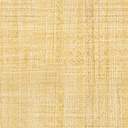 才德的妇人谁能得着呢？她的价值胜过珍珠。 她丈夫心里倚靠她，必不缺少利益。她一生使丈夫有益无损。 她寻找羊绒和麻，甘心用手做工。 她好像商船，从远方运粮来。 未到黎明她就起来，把食物分给家中的人，将当做的工分派婢女。 她想得田地就买来，用手所得之利栽种葡萄园。 她以能力束腰，使膀臂有力。 她觉得所经营的有利，她的灯终夜不灭。 她手拿捻线竿，手把纺线车。 她张手周济困苦人，伸手帮补穷乏人。 她不因下雪为家里的人担心，因为全家都穿着朱红衣服。 她为自己制作绣花毯子，她的衣服是细麻和紫色布做的。 她丈夫在城门口与本地的长老同坐，为众人所认识。 她做细麻布衣裳出卖，又将腰带卖于商家。 能力和威仪是她的衣服，她想到日后的景况就喜笑。 她开口就发智慧，她舌上有仁慈的法则。 她观察家务，并不吃闲饭。 她的儿女起来称她有福，她的丈夫也称赞她，说：“才德的女子很多，唯独你超过一切。” 艳丽是虚假的，美容是虚浮的，唯敬畏耶和华的妇女必得称赞。愿她享受操作所得的，愿她的工作在城门口荣耀她。Proverb31：10-31Who can find a virtuous woman? for her price is far above rubies.
The heart of her husband doth safely trust in her, so that he shall have no need of spoil.
She will do him good and not evil all the days of her life.
She seeketh wool, and flax, and worketh willingly with her hands.
She is like the merchants’ ships; she bringeth her food from afar.
She riseth also while it is yet night, and giveth meat to her household, and a portion to her maidens.
She considereth a field, and buyeth it: with the fruit of her hands she planteth a vineyard.
She girdeth her loins with strength, and strengtheneth her arms.
She perceiveth that her merchandise is good: her candle goeth not out by night.
She layeth her hands to the spindle, and her hands hold the distaff.
She stretcheth out her hand to the poor; yea, she reacheth forth her hands to the needy.
She is not afraid of the snow for her household: for all her household are clothed with scarlet.
She maketh herself coverings of tapestry; her clothing is silk and purple.
Her husband is known in the gates, when he sitteth among the elders of the land.
She maketh fine linen, and selleth it; and delivereth girdles unto the merchant.
Strength and honor are her clothing; and she shall rejoice in time to come.
She openeth her mouth with wisdom; and in her tongue is the law of kindness.
She looketh well to the ways of her household, and eateth not the bread of idleness.
Her children arise up, and call her blessed; her husband also, and he praiseth her.
Many daughters have done virtuously, but thou excellest them all.
Favor is deceitful, and beauty is vain: but a woman that feareth the Lord, she shall be praised.
Give her of the fruit of her hands; and let her own works praise her in the gates.親愛的姊妹，有人稱你為才德的婦人嗎？親愛的弟兄，有人稱你的太太為才德的婦人嗎？若沒有，不必沮喪。才德的婦人是鼎鼎有名箴言31：10-31中的才德婦人。很多人熟悉這段經文。但很少有人知道這段經文原文其實是一首美麗的希伯來字母詩：總共二十二句，對應希伯來文二十二個字母：א‎	ב‎	ג‎	ד‎	ה‎	ו‎	ז‎	ח‎	ט‎	י‎	כ‎ל‎	מ‎	נ‎	ס‎	ע‎	פ‎	צ‎	ק‎	ר‎	ש‎	ת‎第一句是以第一個字母א‎開始，第二句是以第二個字母ב‎開始，……最後一句是以最後一個字母ת‎開始。這個才德的婦人是特殊設計的婦人，這個才德的婦人是一個完美的婦人。“才德的妇人谁能得着呢？”世間找不到任何一個女子、一個婦人具備這個才德婦人所有的品德。雖然如此，親愛的姊妹，不要放棄努力成為一個才德的婦人，親愛的弟兄，也不要放棄幫助你的太太成為一個才德的婦人。以她作為一個人生努力的標杆，相信這個過程定是一個蒙福的過程！